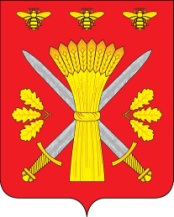 РОССИЙСКАЯ ФЕДЕРАЦИЯОРЛОВСКАЯ ОБЛАСТЬТРОСНЯНСКИЙ РАЙОННЫЙ СОВЕТ НАРОДНЫХ ДЕПУТАТОВРЕШЕНИЕ05 марта 2024 года                                                                                      № 135с. ТроснаО внесении изменений в решение Троснянского районного Совета народных депутатов №224 от 24.03.2020 года «О гарантиях осуществления полномочий депутата, выборного должностного лица местного самоуправленияТроснянского района»Принято на двадцать девятом заседании                                          Троснянского районного Совета народныхдепутатов шестого созываВ целях приведения нормативных правовых актов в соответствие                           с действующим законодательством, Троснянский районный Совет народных депутатов РЕШИЛ:1. Внести в решение Троснянского районного Совета народных депутатов №224 от 24.03.2020 года «О гарантиях осуществления полномочий депутата, выборного должностного лица местного самоуправления Троснянского района» следующие изменения:- пункт 2 статьи 11 Положения «О гарантиях осуществления полномочий депутата, выборного должностного лица местного самоуправления  Троснянского района» изложить в следующей редакции:«2. Размер базового должностного оклада устанавливается в размере  4747 рублей»;- пункт 1 статьи 16 Положения «О гарантиях осуществления полномочий депутата, выборного должностного лица местного самоуправления  Троснянского района»  изложить в следующей редакции:«1. Выборным должностным лицам местного самоуправления за счет средств бюджета Троснянского района на погребение близких родственников (мать, отец, супруг, супруга, дети) выплачивается единовременная материальная помощь в размере минимального размера оплаты труда, установленного федеральным законом; в связи со стихийными бедствиями (пожар, авария, затопление и т.д.), в связи с бракосочетанием, рождением ребенка выплачивается единовременная материальная помощь в размере до 8000 рублей.»2. Настоящее решение вступает в силу со дня официального опубликования и распространяется на взаимоотношения, возникшие                      с 1 января 2024 года.Председатель районного Совета       Глава района   народных депутатов                             А.Г.Кисель                                        А. В. Левковский 